16.09.2022Ул. Луначарского - 179, демонтаж лежачих полицейских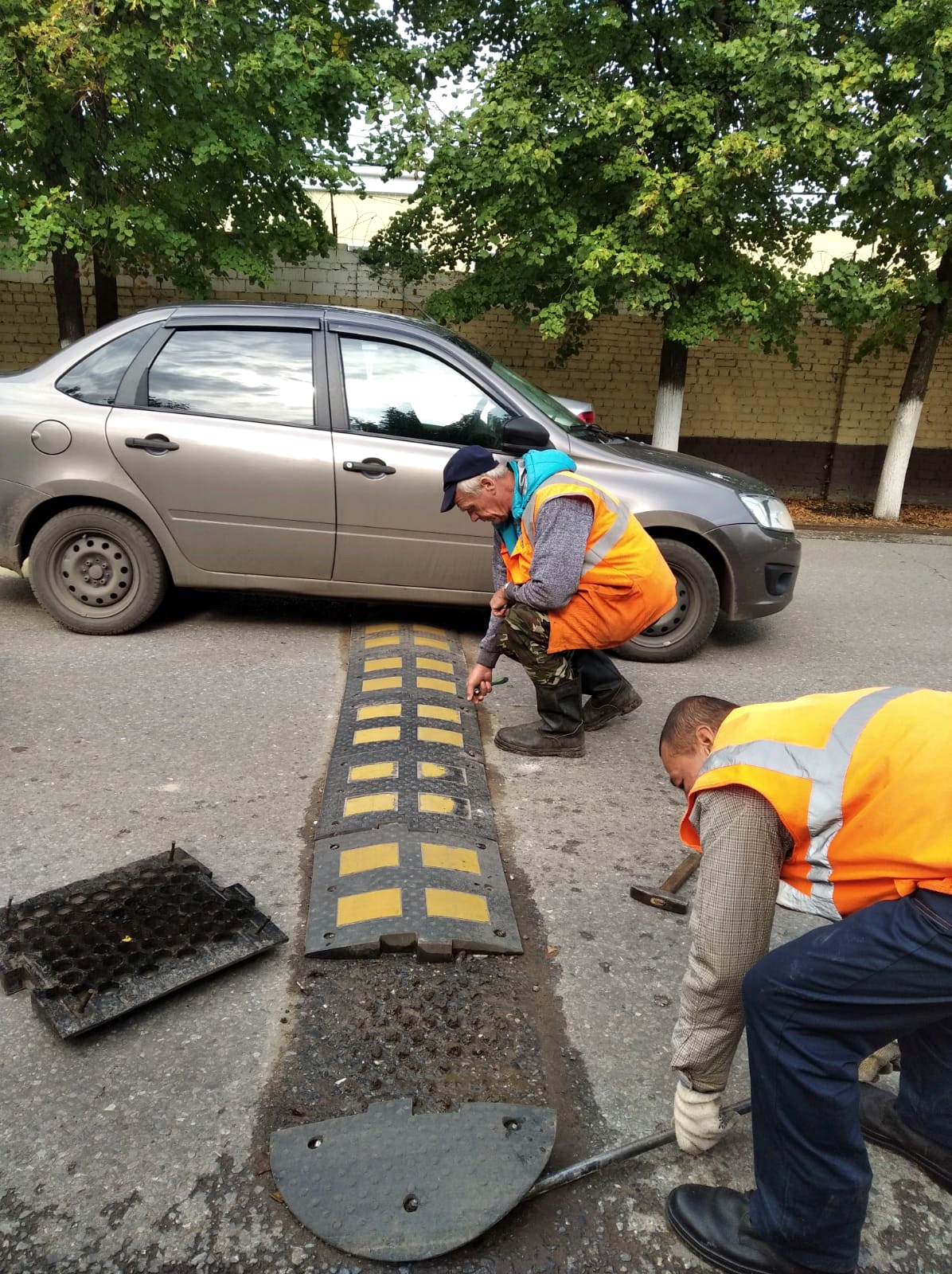 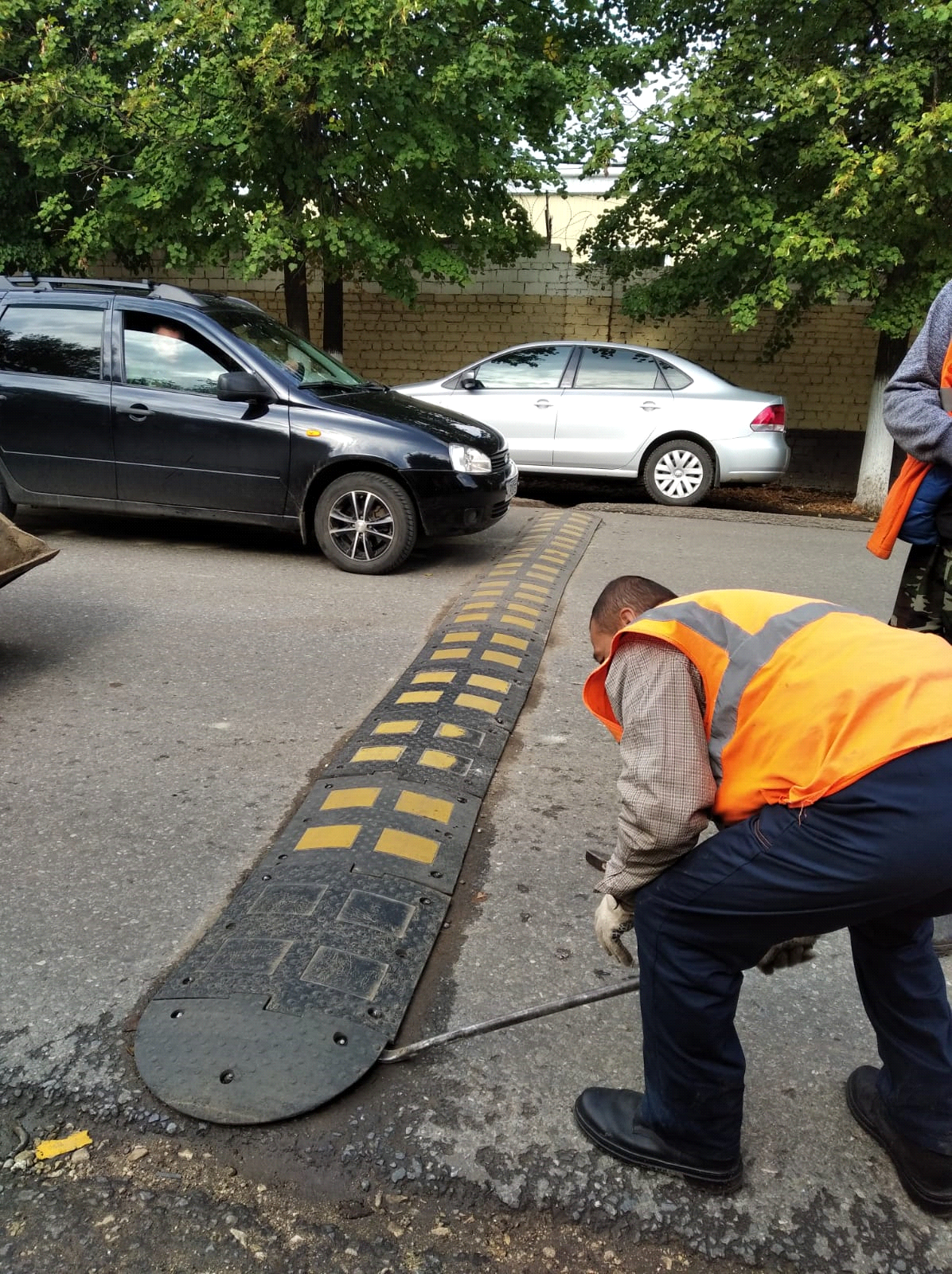 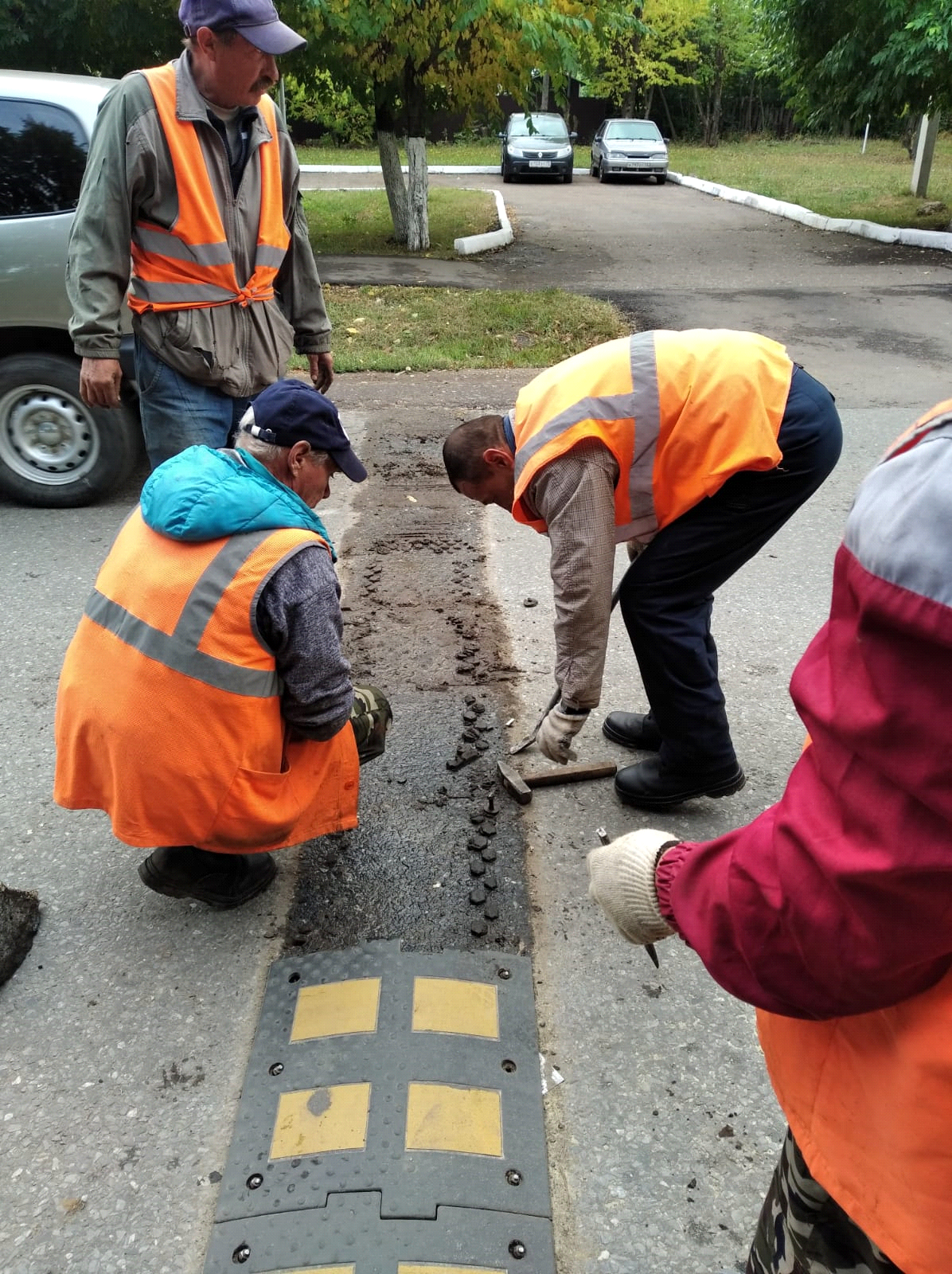 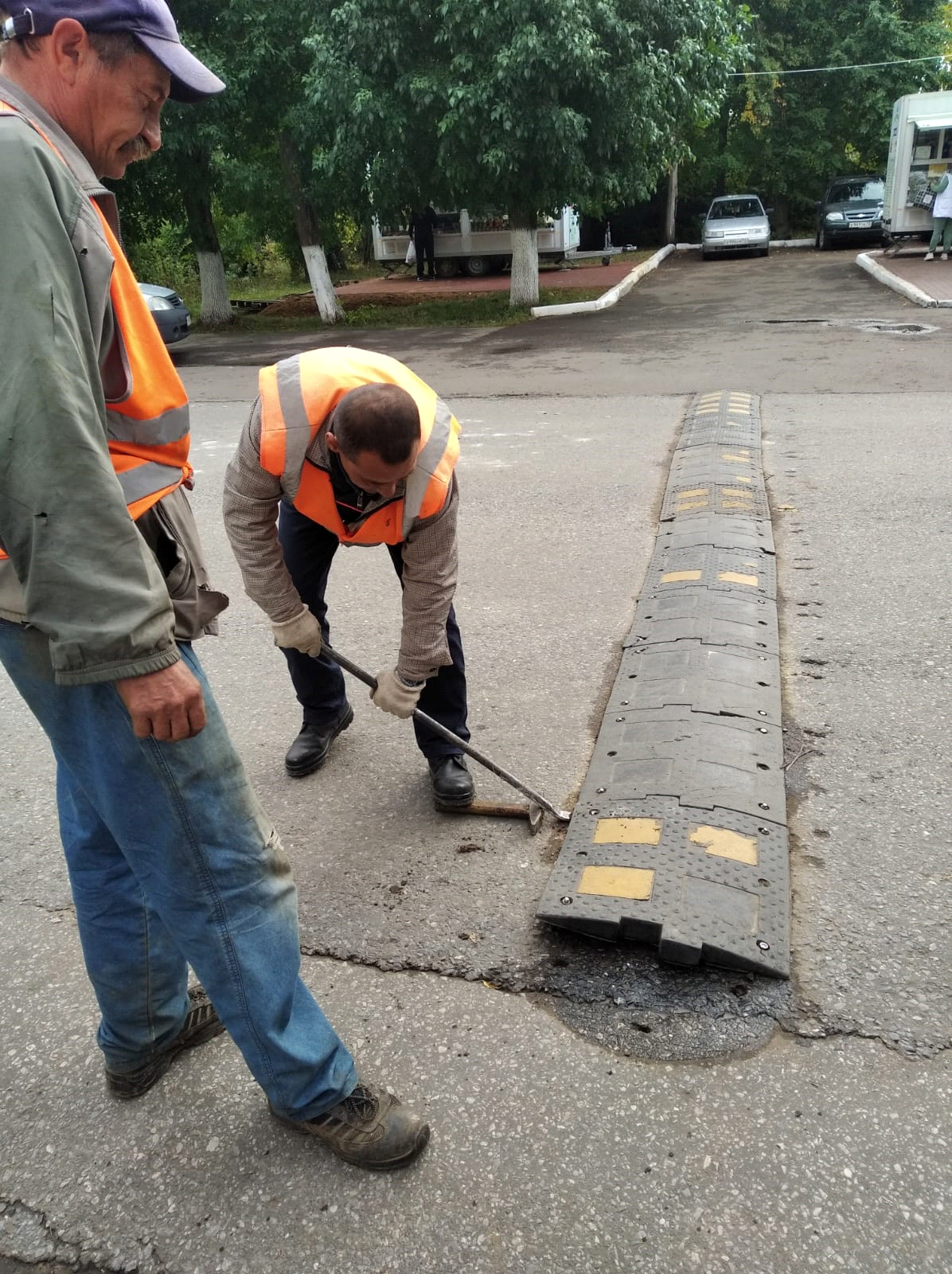 